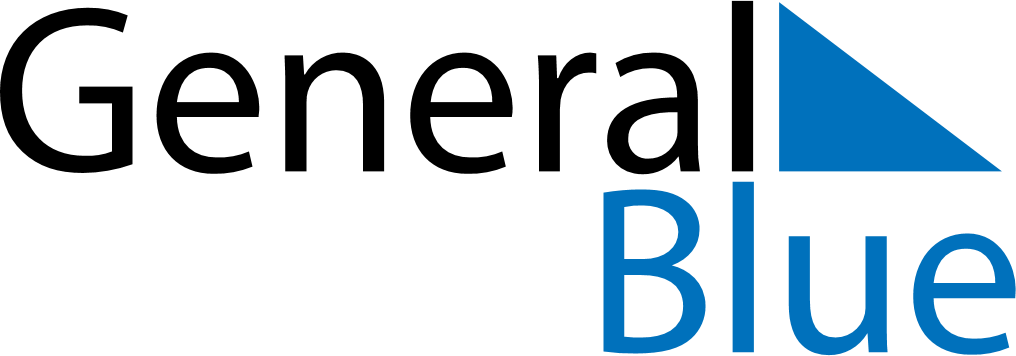 July 2019July 2019July 2019GuyanaGuyanaMONTUEWEDTHUFRISATSUN1234567CARICOM Day8910111213141516171819202122232425262728293031